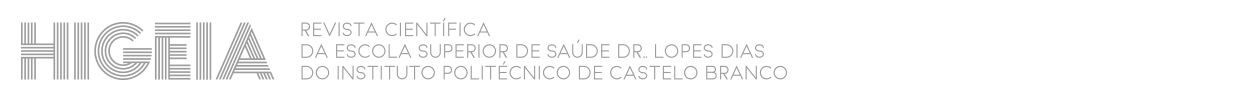 Título em PortuguêsTitleAutores:Nome e sobrenome do autor 1 - FiliaçãoNome e sobrenome do autor 2 - FiliaçãoNome e sobrenome do autor 3 - FiliaçãoNome e sobrenome do autor 4 - Filiação….Centro de execução do trabalho:XXXXXXXConflitos de interesse:A equipa de investigação declara XXXXXXFontes de Financiamento:XXXXXXXXXXXXXXXXXXE-mail do autor responsável:XXXXXXX@XXXXXXXXXXXXXXTipo de artigo:XXXXXXXXXXXXXXXXXxResumoObjetivo: Materiais e Métodos: Resultados Principais: Conclusão: Descritores: AbstractObjective: Materials and Methods: Main results: Conclusion: Keywords: IntroduçãoMateriais e MétodosResultadosDiscussão ConclusãoReferências Bibliográficas